حضرات السادة والسيدات،تحية طيبة وبعد،1	أعدت لجنة الدراسات 2 لقطاع تقييس الاتصالات التوصية ITU-T E.169.1 بعنوان "تطبيق خطة ترقيم التوصية E.164 على الأرقام العالمية للنداء الدولي المجاني في خدمة المهاتفة الدولية المجانية" والتوصية ITU-T E.152 بعنوان "خدمة المهاتفة الدولية المجانية". ويمكّن رقم عالمي للنداء الدولي المجاني (UIFN) من توزيع رقم هاتفي مجاني فريد (أو أرقام هاتفية مجانية فريدة) لزبون في خدمة المهاتفة الدولية المجانية (IFS) يكون هو نفسه في جميع أنحاء العالم ويدفع زبون خدمة المهاتفة الدولية المجانية جميع الرسوم المتصلة بالخدمة والنداء. ومن بين الاستعمالات النمطية للرقم العالمي للنداء الدولي المجاني الحصول على خدمات الزبون عبر مركز نداء مثلاً بالنسبة إلى عملاء الشركة العالميين أو لعملاء محتملين.2	يتألف الرقم العالمي للنداء الدولي المجاني من الرمز الدليلي للبلد المكون من ثلاثة أرقام من أجل تطبيق الخدمة العالمية أي الرقم 800 متبوعاً برقم المشترك العالمي (GSN) المكون من 8 أرقام، مما يؤدي إلى نسق ثابت مكون من 11 رقماً. (يجب أن يقوم طالب النداء في خدمة المهاتفة الدولية المجانية بمراقمة السابقة الدولية قبل الرقم UIFN).3	وطُلب من مكتب تقييس الاتصالات بالاتحاد الاضطلاع بمهمة مسجّل الأرقام العالمية للنداء الدولي المجاني والمسؤول عن معالجة طلبات التسجيل وتخصيص الجزء الخاص برقم المشترك العالمي (GSN) من الرقم العالمي للنداء الدولي المجاني وفقاً للتوصية ITU-T E.169.1 والتوصية ITU-T E.152 بشأن "خدمة المهاتفة الدولية المجانية". وحدد مجلس الاتحاد في دورته التي عُقدت في يونيو 1996، رسم تقديم الطلب بمبلغ 200 فرنك سويسري للرقم الواحد المخصص من الأرقام العالمية للنداء الدولي المجاني (UIFN) (المقرر 464، دورة مجلس الاتحاد لعام 1996).4	وقرر مجلس الاتحاد في دورته لعام 2017 مواصلة تحصيل الرسوم عن تسجيل الأرقام العالمية للنداء الدولي المجاني (UIFN) وتحديد رسم التسجيل بمبلغ 300 فرنك سويسري للرقم الواحد المخصص، وتطبيق رسم إدارة سنوي بمبلغ 100 فرنك سويسري للرقم الواحد على غير أعضاء قطاع تقييس الاتصالات (ITU-T) وقطاع الاتصالات الراديوية (ITU-R) اعتباراً من 1 يناير 2018 (المقرر 600، دورة مجلس الاتحاد لعام 2017).5	وسيجري تحصيل الرسم السنوي استناداً إلى حالة الأرقام العالمية للنداء الدولي المجاني (UIFN) وعضوية موردي الخدمة الرئيسيين في الساعة 00:00 (بتوقيت جنيف) من 1 يناير من كل سنة اعتباراً من 2018. وستفرض أيضاً على هذه الأرقام المحجوزة حديثاً خلال عام 2018 وما بعده رسم إدارة سنوي عن تلك السنة. ولن تُسترد المبالغ المدفوعة في حالة الإلغاء.6	وللحصول على مزيد من المعلومات بشأن الأرقام العالمية للنداء الدولي المجاني (UIFN) المحجوزة أو المخصصة، يرجى زيارة الموقع: http://www.itu.int/en/ITU-T/inr/unum/Pages/uifndb.aspx. وبالإضافة إلى ذلك، يرجى زيارة الموقع: http://www.itu.int/en/ITU-T/inr/unum/Pages/uifn.aspx للحصول على معلومات عامة بشأن هذه الأرقام. وفيما يخص المسائل المتصلة بوضع الأعضاء، يرجى زيارة الموقع: http://www.itu.int/online/mm/scripts/gensel8. وتوضع علامة “X” للإشارة إلى عضو القطاع تحت العمودين "قطاع تقييس الاتصالات" و/أو "قطاع الاتصالات الراديوية".7	يرجى توجيه تعليقاتكم إلى:UIFN RegistrarInternational Telecommunication UnionTelecommunication Standardization BureauPlace des Nations CH - 1211 GENEVA 20, Switzerlandالهاتف: +41 22 730 6220الفاكس: +41 22 730 6200البريد الإلكتروني: universalnumbers@itu.intوفيما يخص مسائل العضوية، يرجى الاتصال من خلال عنوان البريد الإلكتروني التالي: itu-tmembership@itu.int.وتفضلوا بقبول فائق التقدير والاحترام.تشيساب لي
مدير مكتب تقييس الاتصالات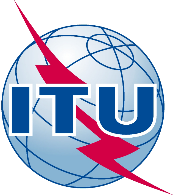 الاتحـاد الدولـي للاتصـالاتمكتب تقييس الاتصالاتجنيف، 22 يونيو 2017المرجع:TSB Circular 36SG2/JZإلى:-	إدارات الدول الأعضاء في الاتحادالهاتف:+41 22 730 5855إلى:-	إدارات الدول الأعضاء في الاتحادالفاكس:+41 22 730 5853إلى:-	إدارات الدول الأعضاء في الاتحادالبريد الإلكتروني:tsbsg2@itu.intنسخة إلى:-	أعضاء قطاع تقييس الاتصالات في الاتحاد؛-	المنتسبين إلى قطاع تقييس الاتصالات؛-	الهيئات الأكاديمية المنضمة إلى الاتحاد؛-	رئيس لجنة الدراسات 2 لقطاع تقييس الاتصالات ونوابه؛-	مدير مكتب تنمية الاتصالات؛-	مدير مكتب الاتصالات الراديويةالموضوع:تسجيل الأرقام العالمية للنداء الدولي المجاني (UIFN)تسجيل الأرقام العالمية للنداء الدولي المجاني (UIFN)